وزارة التعليم العالي والبحث العلمي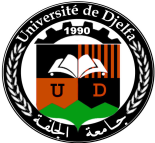 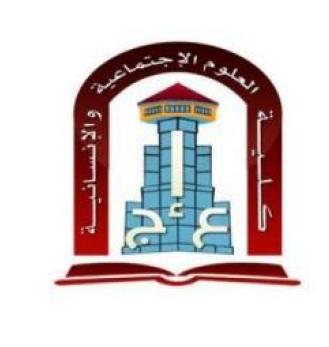 جامعة زيان عاشور –الجلفة-          كلية العلوم الاجتماعية والإنسانية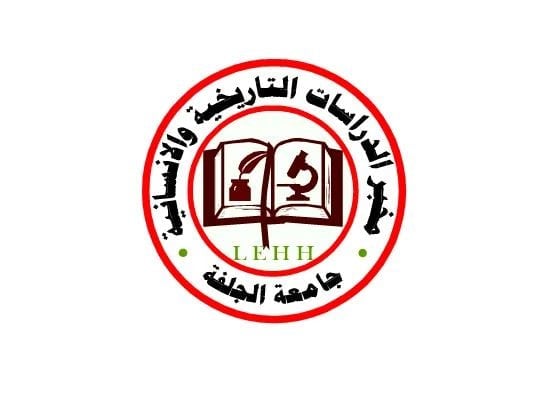 ينظـــــــمقسم التاريخ وعلم الآثاربالتنسيق مع مخبر الدراسات التاريخية والإنسانيةالملتقى الوطني الأول بعنوان:''الإستراتيجية الفرنسية المطبقة لعزل الشعب الجزائري عن الثورة التحريرية 1954-1962م من خلال (السجون – المعتقلات – المحتشدات)''يومي: 16-17 نوفمبر 2022حضوري/ عن بعدهيئة الملتقى: الرئيس الشرفي للملتقى: الأستاذ الدكتور عيلام الحاج (مدير جامعة زيان عاشور- الجلفة)الاشراف العام: الدكتور حلباوي لخضر (عميد كلية العلوم الاجتماعية والانسانية)رئيسة الملتقى: الدكتورة بن فاطمة سامية (جامعة زيان عاشور –الجلفة)رئيس اللجنة العلمية: الدكتور قن محمد (جامعة زيان عاشور-الجلفة)رئيس اللجنة التنظيمية: الدكتور زناتي عامر (جامعة زيان عاشور-الجلفة)رئيس اللجنة الاعلامية: الاستاذ سعيدي منصور (جامعة زيان عاشور-الجلفة)ديــــــــــباجة الملتقى:عملت إدارة الاحتلال الفرنسي في الجزائر منذ سنة 1830م على تطبيق مختلف الأساليب الرامية إلى إخضاع الجزائريين والسيطرة على أرضهم، وتفكيك أوصال المجتمع الجزائري، بل والقضاء على كل روح للمقاومة الوطنية في الجزائر، فسعت في كل مرة إلى ابتكار وسيلة جديدة في التعامل مع الجزائريين، تتماشى وأسلوب مقاومتهم، ولم تتخل فرنسا عن الأسلوب القمعي الهمجي الذي رافقها طوال فترة احتلالها للجزائر، فكان ابرز ما تميزت به السياسة الفرنسية في الجزائر هو تطبيقها لأبشع أنواع التنكيل والتعذيب والإبادة ضد الجزائريين، إذ تلك هي الصورة الحقيقية التي رافقت يوميات الجزائريين، وجعلتهم يعيشون معاناة مستمرة.وبعد اندلاع الثورة التحريرية في الفاتح من نوفمبر 1954م، حاولت فرنسا جاهدة إخمادها قبل أن تتوسع أكثر، واتهمت مفجريها بأنهم مخربون خارجون عن القانون وقطاع طرق وجب التخلص منهم، غير أن الثورة التحريرية عرفت اتساعا جغرافيا واسعا وانتشارا سريعا في مختلف الأوساط الشعبية عبر كافة التراب الوطني، لتجد السلطة الاستعمارية الفرنسية نفسها في مأزق كبير، فسارعت إلى التخطيط للمواجهة الجديدة بشتى الوسائل للقضاء عليها، وبعد أن أدركت العلاقة الوطيدة التي تربط بين الثورة التحريرية والشعب الجزائري، وأن هذا الأخير هو الممول الأساسي للثورة والداعم الأكبر لها والذي لولاه لتمكنت في ظرف قصير من إخمادها، فخططت ودبرت ونفذت أساليبها القمعية للقضاء على عزيمة الجزائريين ودفعهم تحت ضغط القوة للتخلي عن الثورة، فشنت عليهم سلسلة من القوانين التعسفية وأطلقت يدها في القتل والتنكيل بالجزائريين، ومن أجل منع أي مساعدة شعبية للثورة أو اتصال بها من طرف السكان، أقامت السلطة الفرنسية مختلف السجون والمعتقلات والمحتشدات التي توزعت وانتشرت عبر مختلف التراب الوطني، وقد كان يساق إليها كل جزائري يشتبه فيه انتماؤه أو تعاطفه مع الثورة التحريرية، فكانت الاعتقالات الجماعية مظهرا طبع حياة الجزائريين خلال الثورة، وليس ذلك فحسب بل إنها سلطت عليهم داخل هذه المراكز أقصى أنواع الإرهاب النفسي والجسدي.ورغم المعاناة الشديدة التي عاشها الجزائريون داخل مختلف هذه المراكز إلا أن الثورة عملت على كسب الرهان وعرفت كيف تحول مختلف السجون والمعتقلات والمحتشدات إلى مراكز للتكوين السياسي، بتأليف مختلف الخلايا واللجان داخلها، وتوعية من كان فيها بأهمية العمل الثوري وبالتالي إفشال كل المساعي والمخططات الفرنسية لقمع الثورة.إشكالية الملتقى: أدركت فرنسا أن السر الذي يكمن وراء توسع نطاق الثورة وقدرتها على الاستمرار رغم قلة الإمكانيات هو الدعم الشعبي لها، فانتهجت أسلوبا جديدا للمواجهة، الغرض منه إبعاد الجماهير الشعبية الجزائرية عن المساهمة الفعلية في الثورة التحريرية، من خلال الزج بأعداد كبيرة منها داخل السجون والمعتقلات والمحتشدات، وتسليط أشد أنواع التعذيب الجسدي والإرهاب النفسي عليها، فعكست لنا تلك الممارسات الهمجية حقيقة الاستعمار الفرنسي في الجزائر القائمة على انتهاك حقوق الإنسان. ومنه نطرح الإشكالية التالية: ما مدى نجاح السياسة الفرنسية المبنية على إقامة مختلف مراكز العزل كالسجون والمعتقلات والمحتشدات في إبعاد الشعب الجزائري عن ثورته؟ وكيف واجهت الثورة التحريرية هذه السياسة الاستعمارية الفرنسية؟ أهمية الملتقى: تكمن أهمية الملتقى في انه يسلط الضوء على واحدة من الجرائم الفرنسية المرتكبة في حق الجزائريين، المتمثلة في إقامة السجون والمعتقلات والمحتشدات في مختلف أنحاء الجزائر خلال مرحلة الثورة التحريرية، وما لحق بها من أعمال وحشية طبقت على الجزائريين داخل تلك المراكز، وبالتالي الكشف عن حقيقة مختلف تلك الممارسات التي ظلت فرنسا تتستر عليها، ثم إستراتيجية المواجهة التي اتبعتها قيادة الثورة التحريرية للتكيف مع هذا الوضع الجديد المفروض عليها.أهداف الملتقى: -تحديد المفاهيم الأساسية المتعلقة ب (السجون والمعتقلات والمحتشدات)، واستخلاص مختلف الفوارق بينها-الكشف عن حقيقة الممارسات الوحشية والهمجية التي مارستها السلطة الفرنسية في مختلف مراكز العزل المدروسة-الكشف عن جانب من جوانب معاناة الشعب الجزائري.-الوقوف على مختلف الجهود التي قامت بها جبهة التحرير الوطني للتكيف مع الوضع ومحاولة كسب الرهان واستغلال تلك المراكز لصالحها.-التأكيد على أن حقيقة الاستعمار الفرنسي في الجزائر هي حقيقة سوداء قاتمة منذ دخول فرنسا إلى الجزائر 1830م إلى غاية تحقيق الاستقلال الوطني واسترجاع السيادة سنة 1962م.-تجريم الاستعمار من خلال اثبات أن ما قامت به فرنسا هو حقيقة جرائم ضد الانسانية وذلك استنادا الى القوانين الدولية.-محاولة دراسة ما تبقى من شواهد ودلائل مادية لمختلف تلك المراكز-تسجيل ما تبقى من شهادات حية صادرة من أفواه من عايشوا تلك المعاناة .محاور الملتقى: المحور الأول: السجون الاستعمارية الفرنسية في الجزائر-مفهوم ونشأة السجون في السياسة الاستعمارية بالجزائر - أنواع السجون-الحياة داخل السجون- نماذج عن السجون الفرنسية في الجزائرالمحور الثاني: المعتقلات الاستعمارية الفرنسية في الجزائر-مفهوم ونشأة المعتقلات في السياسة الاستعمارية بالجزائر-أنواع المعتقلات-الحياة داخل المعتقلات-نماذج عن المعتقلات الفرنسية في الجزائرالمحور الثالث: المحتشدات الاستعمارية الفرنسية في الجزائر-مفهوم ونشأة المحتشدات في السياسة الاستعمارية بالجزائر-أنواع المحتشدات-الحياة داخل المحتشدات-نماذج عن المحتشدات الفرنسية في الجزائرالمحور الرابع: إستراتيجية جبهة التحرير الوطني في مواجهة سياسة العزل الاستعمارية الفرنسيةتواريخ هامــــــــــــــــــــــــــــــــــة: -آخر اجل لاستقبال المداخلات كاملة: 30 سبتمبر 2022-الرد على المداخلات المقبولة: 02 نوفمبر 2022-ترسل المداخلات الى البريد الالكتروني التالي: s.benfatma@univ-djelfa.dzضوابط وشروط المشاركة: على السادة الباحثين الراغبين في المشاركة في الملتقى الوطني التزام الضوابط التالية:-الالتزام بأحد محاور الملتقى.-لا يمكن تقديم بحوث سبق تقديمها وعرضها في مؤتمرات أو ندوات سابقة، أو أن تكون قد قبلت للنشر في مجلات علمية.-أن تتضمن الورقة البحثية ملخصين، على أن يكون الأول باللغة العربية والثاني باللغة الانجليزية.-أن لا يتجاوز عدد صفحات الورقة البحثية 15 صفحة وان لا يقل عن 12 صفحة بما فيها المراجع والهوامش-الإخراج وفق الشروط التالية: يكتب نص المداخلة العلمية بالخط العربي Traditional Arabic، حجم 14، أن تترك مسافة 1.15 بين السطور، وباللغة الأجنبية بالخط Times New Roman، حجم 12، أما بالنسبة لهوامش الصفحة فتكون 2.5 سم من كل الجوانب. ويتم إتباع طريقة الاستشهاد المرجعي APA وتكتب الهوامش آليا في آخر الورقة البحثية.اللجنة العلمية: برئاسة الدكتور قن محمداللجنة التنظيمية: برئاسة الدكتور: زناتي عامراللجنة الاعلامية: برئاسة الاستاذ: سعيدي منصوراللقب والاسم مؤسسة الانتماءاللقب والاسماللقب والاسممؤسسة الانتماءأ.د قوبع عبد القادرجامعة الجلفةد. شلوق فتيحةد. شلوق فتيحةجامعة بسكرةأ.د ربوح عبد القادرجامعة الجلفةد. فريح خميسيد. فريح خميسيجامعة بسكرةأ.د هزرشي بن جلولجامعة الجلفةد. قرود أمحمدد. قرود أمحمدجامعة الجلفةأ.د مغدوري حسانجامعة الجلفةد. داودي مصطفىد. داودي مصطفىجامعة الجلفةأ.د نايلي عبد القادرجامعة الجلفةد. مقيدش علجيةد. مقيدش علجيةجامعة الجلفةأ.د بن يوسف تلمسانيجامعة البليدةد. شلبي شهرزادد. شلبي شهرزادجامعة بسكرةأ.د لباز محمد الطيبجامعة الجلفةد. حليس عبد القادرد. حليس عبد القادرجامعة الجلفةأ.د عيساوي محمدجامعة الجلفةد. الهادي عامرد. الهادي عامرجامعة الجلفةأ.د حفظ الله بوبكرجامعة تبسةد. حوحو رضاد. حوحو رضاجامعة بسكرةأ.د اجقو علي جامعة باتنةد.بن عمار مصطفىد.بن عمار مصطفىجامعة الجلفةأ.د ميسوم بلقاسمجامعة بسكرةد. غرداين مغنيةد. غرداين مغنيةجامعة بسكرةأ.د بن زروال جمعةجامعة باتنةد. نفطي وافية د. نفطي وافية جامعة بسكرةأ.د شلالي عبد الوهابجامعة تبسةد. ملياني زينبد. ملياني زينبجامعة الجلفةأ.د قريري سليمانجامعة باتنةد. سويسي محمد الصغيرد. سويسي محمد الصغيرجامعة الجلفةأ.د جعفري مباركجامعة أدرارد. كربوعة سالمد. كربوعة سالمجامعة بسكرةأ.د شتوان نظيرة جامعة البليدةد. ومان حوريةد. ومان حوريةجامعة بسكرةأ.د قدادرة شايبجامعة قالمةد. دركوش محمدجامعة الجلفةجامعة الجلفةجامعة الجلفةأ.د عواريب محمد لخضرجامعة ورقلةأ.د عقيب محمد السعيدجامعة المسيلةأ.د شافو رضوانجامعة الوادياللقب والاسممؤسسة الانتماءاللقب والاسممؤسسة الانتماءد. حميرة محمدجامعة الجلفةد. برق لغوينيجامعة الجلفةد. بومعقل مولايجامعة الجلفةد. مكي حياةجامعة الجلفةد. هتهات محمدجامعة الجلفةد. مختيش نعيمةجامعة الجلفةد. بوذراع ايمانجامعة الجلفةد. بن جدو عبد الفتاحجامعة الجلفةد. بشرير وهيبةجامعة الجلفةد. بديرينة ذيبجامعة الجلفةد. ثليجي أحمدجامعة الجلفةد. الشافعي درويشجامعة الجلفةاللقب والاسممؤسسة الانتماءاللقب والاسممؤسسة الانتماءأ.د بن ورقلة ناديةجامعة الجلفةد. رقاب محمدجامعة الجلفةد. قرش سعديةجامعة الجلفةد. خنفر رياضجامعة الجلفةد.عماري النعاسجامعة الجلفةد.يزير عيسىجامعة الجلفة